Houston Texas A&M University Mothers’ Club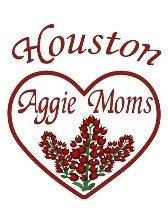 Annual Scholarship Gala & AuctionSaturday, February 5, 2022DONATION FORMDescription & Value of Auction Donation ItemPlease list information regarding the Item below.  If this is for a trip or an item which has an expiration date or times that the item cannot be used, please list that information below with the description. Type of Donation: ___  Merchandise   ___ Certificate    ____ Item   ___Cash Donation __OTHER		        For Cash Donations please make checks out to “Houston A&M University Mothers’ Club”Donor Signature:	____________________________	Date:  __________________________Auction Co-Chairs:   Paige Herrin    and     Sara Binau	Please Mail Donation to:  Sara Binau  5314 Valerie St.   Bellaire, TX  77401	  If you prefer us to pick up, please contact (713)553-0993 or email Aggiemomsca@gmail.comDonated items become the property of the Houston Aggie Moms’ Club to be offered for sale at the auction Feb. 5, 2022.  Auction proceeds go to Houston Aggie Moms’ Club to benefit Texas A&M Scholarships.Houston A&M University Mothers’ Club is a non-profit 501(c)(3).  Tax ID# 74-6069762         Thank you for your donation!Donor / Business Name                         (as you wish it to appear in printed materials).      Contact Person                            Address                     City/State/Zip           Business Phone                                                 Cell PhoneEmail Address    Description:Estimated Fair Market Value:Do you wish to remain Anonymous?    YES .    NO .    (please circle one)